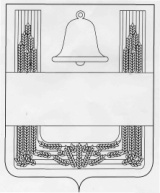 СОВЕТ ДЕПУТАТОВ СЕЛЬСКОГО ПОСЕЛЕНИЯВЕРХНЕ-КОЛЫБЕЛЬСКИЙ  СЕЛЬСОВЕТ ХЛЕВЕНСКОГОМУНИЦИПАЛЬНОГО РАЙОНА ЛИПЕЦКОЙ ОБЛАСТИРОССИЙСКОЙ ФЕДЕРАЦИИСемьдесят четвертая   сессия  пятого созываРЕШЕНИЕ06 июля   2020 года                   с. Верхняя Колыбелька                           № 154О признании утратившими силу некоторых решений Совета депутатов сельского поселения Верхне-Колыбельский сельсовет Хлевенского муниципального района Липецкой области Российской ФедерацииРассмотрев экспертное заключение Правового управления администрации Липецкой области от 06.07.2020 года №06р/96, в целях приведения нормативных правовых актов в соответствие с действующим законодательством, Совет депутатов сельского поселения Верхне-Колыбельский сельсовет Хлевенского муниципального района Липецкой области Российской ФедерацииРЕШИЛ:1. Признать утратившими силу следующие решения Совета депутатов сельского поселения Верхне-Колыбельский сельсовет Хлевенского муниципального района Липецкой области Российской Федерации:1) от 25.10.2016 года № 39 "Об утверждении Положения "Об организации ритуальных услуг, порядке деятельности и содержания общественных кладбищ на территории сельского поселения Верхне-Колыбельский сельсовет";2) от 11.02.2019 года № 107 "О внесении изменений в решение Совета депутатов сельского поселения Верхне-Колыбельский сельсовет Хлевенского муниципального района от 25.10.2016 года №33 "Об утверждении Положения "Об организации ритуальных услуг, порядке деятельности и содержания общественных кладбищ на территории сельского поселения Верхне-Колыбельский сельсовет".2. Настоящее решение вступает в силу со дня его обнародования.Председатель Совета депутатов сельского поселения  Верхне-Колыбельский сельсовет                                         Т.Н.Воронина